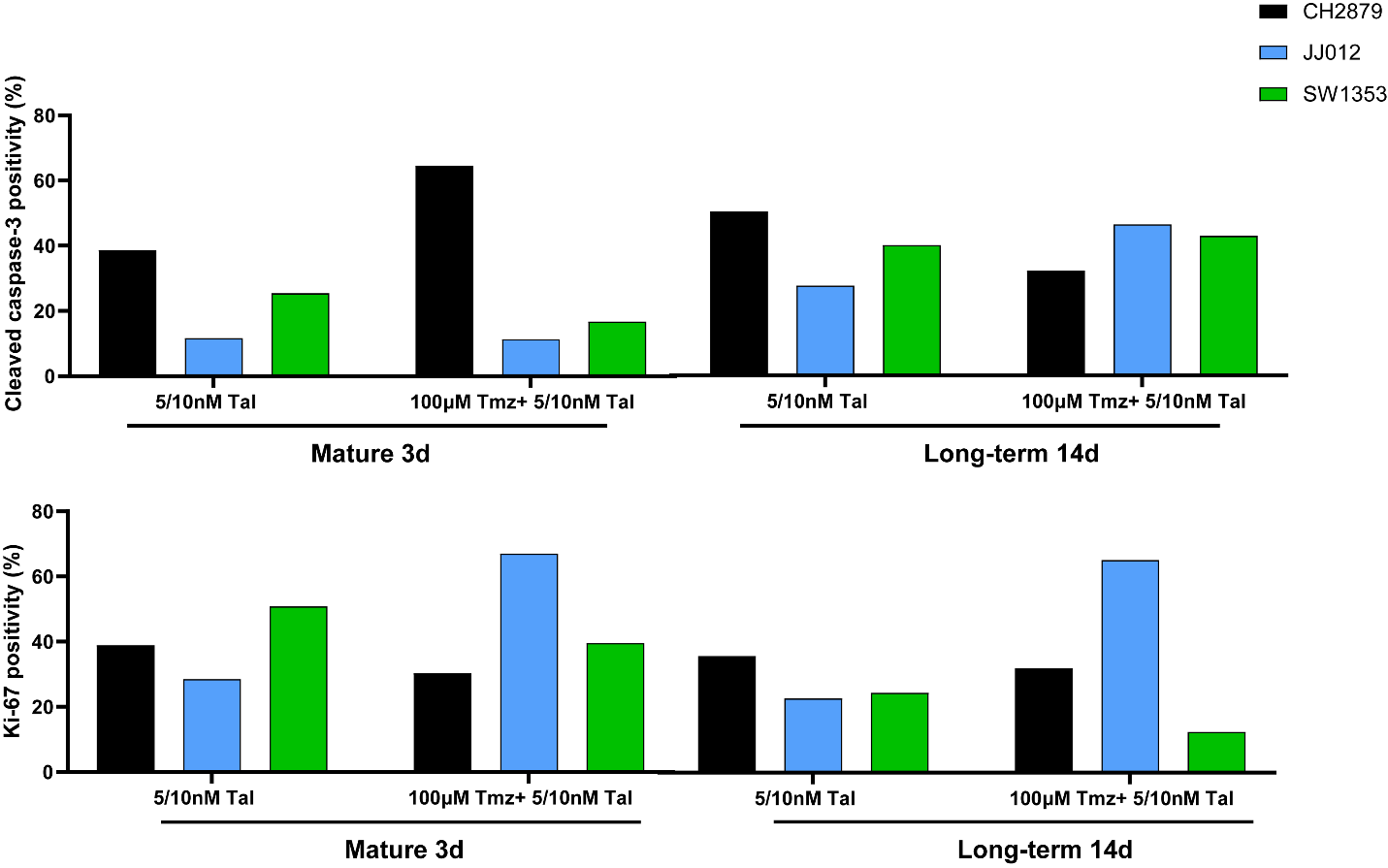 Supplemental Fig. 6 The percentage of proliferative (Ki67) and apoptotic cells (cleaved caspase-3) after talazoparib combined with temozolomide is shown. Quantification within an area spanning multiple alginate beads was completed for one of three experiments, which was considered representative.